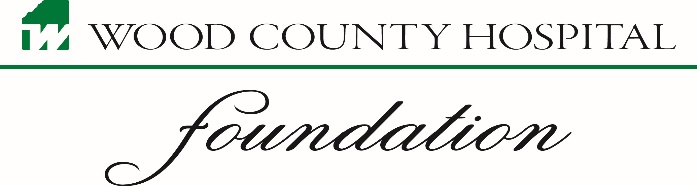 Amount of gift:   ____ $50      ____$100     ____$250     ____$500   _____$1,000  ____ OtherYour gift will be used to support the area of the hospital that needs it the most or:             Restrict my gift to _____________________________   My check is enclosed- made payable to “Wood County Hospital Foundation”Please charge my:  ____Mastercard    ____Visa    ____Discover    ____American Express	__________________________________________          ____________    __________	Card number                                                                           Exp. Date           3 digit code on back	_____ Please make this a reoccurring gift and charge the above amount:		______  Monthly                  _______ Annually	__________________________________________         _______________	Signature							DateDonor Name(s)_________________________________________ Address_________________________________________  City___________________________  State_______   Zip code______________Phone number__________________________  Email________________________________ ______  Please keep my donation confidential.______  Please send me information about including WCH in my will.______  I have already included WCH in my estate planning, please contact me for information.Please mail all gifts to: WCH Foundation, 950 W. Wooster St., Bowling Green, OH 43402.  To keep our costs down we appreciate your willingness to use your own envelope, thank you.  Contact the Foundation at your convenience with any questions at 419.373.7627.Your gift is tax-deductible to the full extent allowed by law.